MUNAZZA MURTAZAAddress: 102, Sharjah, UAE Contact 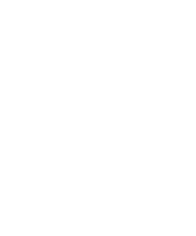 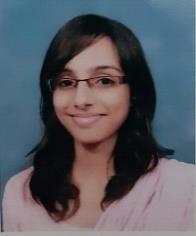 Qualification: Ph.D ScholarMarital status: MarriedNationality: PakistaniVisa Type: ResidenceLicense: In processSKILL HIGHLIGHTSExperienced in animal care and handling procedures (mice) for research purposes.Practiced in cell culture based assays.Qualified in biochemical and molecular level analysis for protein and gene expression including electrophoresis (agarose and SDS PAGE), hybridization (western blotting), genotyping, enzyme based assays, immunohistochemistry etc.Specialized in conducting molecular biology laboratory techniques like extraction of DNA and RNA from various clinical specimens and real-time & conventional PCRs, primer workout etc. for both diagnostic and research purposes.Accomplished in all basic immunology based techniques such as ELISAs, microbiological tests like staining, culture etc. and histopathological processing of clinical samples and microscopy.Knowledge of other laboratory departments like blood banking, hematology and biochemistry.Trained in phlebotomy.Aware of basic laboratory SOPs, quality control procedures, basic CAP accreditation process and maintenance of inventory.PROFESSIONAL EXPERIENCE	12/2016 to presentDow Diagnostics Laboratory	Dubai, UAEResponsible for performing routine diagnostic tests in molecular diagnostics and cytogenetics laboratory, including STD and HPV microarray based hybridization detection, HCV, HIV, MRSA etc diagnostic assays, DNA based HLA typing and karyotyping of samples. Maintaining laboratory inventory and SOPs according to CAP standardized protocols.Internee	08/2016 to 10/2016Dow Diagnostics Laboratory	Dubai, UAEPerformed diagnostic assays based on hybridization, microarray and real time PCR techniques in molecular diagnostics department. Gained basic training in karyotyping (cytogenetics) and biochemical assays performed on Abbottci4200. Acquired knowledge regarding CAP accreditation process for the respective departments.Research fellow (Metabolic diseases research group)	04/2014 to 11/2015International Center for Chemical & Biological Sciences (ICCBS)	Karachi, PakistanConducted experiments based on cell culture, biochemistry, immunohistochemistry and molecular biology techniques for research studies on evaluating the role of natural compounds and plant extracts in treatment of obesity, diabetes and metabolic syndrome.1Gained expertise in conducting research in live animal models (mice). Experienced in breeding, housing, handling and dissection procedures of different mice strains including gene knockout mice.Medical laboratory technologist (Molecular Diagnostics Laboratory)	02/2013 to 07/2013Sindh Institute of Urology & Transplantation (SIUT)	Karachi, PakistanRoutinely performed molecular laboratory tests, procedures, experiments and analysis to provide data for clinical diagnosis and research studies.Demonstrated testing procedures and equipment to new laboratory personnel.Internee (Molecular Diagnostics & Immunology Laboratory)	02/2012 to 02/2013Sindh Institute of Urology & Transplantation (SIUT)	Karachi, PakistanPerformed tests on clinical specimens for diagnosis of various infectious diseases including Mycobacterium tuberculosis and numerous viruses.Worked on various ongoing projects for research purposes.Performed various administrative duties, including data entry and document preparation.Content coordinator	06/2004 to 12/2004DAWN Newspaper	Karachi, PakistanVerification & cross-referencing of data for DAWN’s online newspaper project.EDUCATIONCucurbitacin E reduces metabolic dysfunction in mice by targeting JAK-STAT signaling pathway. Munzza Murtaza, Meha Fatima Aftab, Shabbir Khan Afridi, Safina Ghaffar, Gulnaz Khan, Ayaz Ahmed, Rizwana Sanaullah Waraich. Submitted. Biochem Biophys Res Commun. Manuscript No. BBRC-16-23610A new glycotoxins inhibitor attenuates insulin resistance in liver and fat cells. Afridi SK, Aftab MF, Murtaza M, Ghaffar S, Karim A, Mughal UR, Khan KM, Waraich RS. Biochem Biophys Res Commun. 2016 Aug 5;476 (4): 188-95. Doi: 10.1016/j.bbrc.2016.05.085. PMID: 272336082A bis-Schiff base of isatin improves methyl glyoxyl mediated insulin resistance in skeletal muscle cells. Aftab MF, Afridi SK, Ghaffar S , Murtaza M, Khan M, Karim A, Khan KM, Waraich RS. Arch Pharm Res. 2015 Oct 30. PMID 26519157Attenuation of palmitate induced insulin resistance in muscle cells by harmala, clove and river red gum. Ghaffar S , Afridi SK , Aftab MF, Murtaza M, Sayed SA, Begum S, Waraich RS. Pak J Pharm Sci. 2016 Oct; 29(5 Suppl), 1795-1800.CERTIFICATIONS AND AWARDSCertificates:	Species Specific Animal Use and Care Course	April 2013	14th Asian Symposium on Medicinal Plants, Spices and other Natural Products	December 2013	Cell culture training course	November 2014	Biostatistics II for Biological and Health Sciences	December 2014	5th International Symposium-cum-training Course  on Molecular Medicine &	January 2015Drug Research	Basic Chinese Language Program II	April 2015Awards:Won 3rd prize for poster presentation on “Effect of Citrullus colocynthis plant extract in alleviation of metabolic syndrome” in 5th International symposium-cum-training Course on Molecular Medicine and Drug Research held at International Center for Chemical and Biological Sciences in January 2015.3Doctor of Philosophy (Ph.D): Molecular MedicineThesis submission in processThesis submission in process(Metabolic diseases research group)Karachi, PakistanKarachi, PakistanInternational Center for Chemical and Biological SciencesCGPA: 3.79Bachelor of Science (BS/M.Sc): Clinical Laboratory Sciences2012Sindh Institute of Urology & Transplantation (SIUT)Karachi, PakistanKarachi, PakistanAffiliated with University of KarachiCGPA: 3.3Higher School Certificate (HSC): Pre-Medical2007St. Joseph’s College for WomenKarachi, PakistanKarachi, PakistanGrade: ASecondary School Certificate (SSC): Science2005St. Joseph’s Convent High SchoolKarachi, PakistanKarachi, PakistanGrade: APUBLICATIONSMUNAZZA MURTAZA – CV No 2029260To interview this candidate, please send your company name, vacancy and salary offered details along with this or other CV Reference Numbers that you may have short listed from http://www.gulfjobseeker.com/employer/cvdatabasepaid.php addressing to HR Consultant on cvcontacts@gulfjobseekers.comWe will contact the candidates to ensure their availability for your vacancy and send you our service HR Consulting Fees quotation for your approval. Whatsapp +971504753686______________________________________